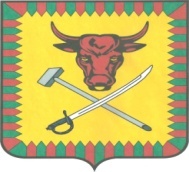 ПОСТАНОВЛЕНИЕАдминистрация городского поселения«Атамановское»                 от                 2018г.                                                                                               №
«Об утверждении правил организации похорон и содержания муниципальных кладбищ на территории городского поселения «Атамановское»В соответствии с Федеральным законом от 06.10.2003 N 131-ФЗ "Об общих принципах организации местного самоуправления в Российской Федерации", Федеральным законом от 12.01.1996 N 8-ФЗ "О погребении и похоронном деле"Постановляю:1. Утвердить правила организации похорон и содержания муниципальных кладбищ на территории городского поселения "Атамановское".2. Настоящее постановление вступает в силу со дня его опубликования. 3. Опубликовать данное решение на официальном сайте администрации городского поселения «Атамановское» Глава Администрации                                                                        Л.С. Зиминагородского поселения "Атамановское"Утверждено Постановлением Администрации городского поселения  «Атамановское»                                           № _____  от   ПРАВИЛАорганизации похорон и содержания муниципальных кладбищ на территории городского поселения "Атамановское"                пгт. Атамановка             2018 годПравила организации похорон и содержания муниципальных кладбищ на территории городского поселения "Атамановское"1.Общие положения1.1. Настоящие Правила определяют порядок организации похоронного дела на территории городского поселения «Атамановское» в соответствии с положениями Федерального закона от 12 января 1996 г. N 8-ФЗ "О погребении и похоронном деле" (в действующей редакции), касающиеся обряда погребения, а также регулируют отношения, связанные с содержанием кладбищ городского поселения «Атамановское», и обязательны для исполнения юридическими и физическими лицами.1.2. Кладбища, расположенные на территории городского поселения «Атамановское», являются муниципальным объектом внешнего благоустройства, текущее содержание, капитальный ремонт и строительство которого производится в соответствии с гражданским законодательством Российской Федерации, а также Федеральным законом от 05.04.2013 N 44-ФЗ "О контрактной системе в сфере закупок товаров, работ, услуг для обеспечения государственных и муниципальных нужд" и СанПиН 2.1.1279-03 "Гигиенические требования к размещению, устройству и содержанию кладбищ, зданий и сооружений похоронного назначения".2. Основные понятия, термины и определения, используемые в настоящих Правилах.Агент похоронной службы (приемщик заказов) - штатный работник специализированной службы по вопросам похоронного дела, предоставляющий услуги по организации похорон и обеспечению заказчика похоронными принадлежностями.Административно-хозяйственная зона кладбища - часть территории кладбища на которой может размещаться административно-бытовое здание, гравировальная мастерская, материальный и инвентарный склады. Для административно-хозяйственной зоны кладбища может предусматриваться отдельный въезд.Бесхозные могилы - могилы, на которых отсутствуют сведения об умерших людях, а также надлежащий за ними уход.Благоустройство кладбища - комплекс работ, связанных с содержанием и ремонтом кладбища.Вероисповедальные участки - земельные участки на муниципальных общественных кладбищах, предназначенные для захоронения умерших людей одной веры (религии).Воинские участки - земельные участки на муниципальных общественных кладбищах, предназначенные для погребения умерших (погибших) военнослужащих, граждан, призванных на военные сборы, сотрудников органов внутренних дел, участников войн, лиц, уволенных с военной службы, если это не противоречит волеизъявлению указанных лиц, супруга, близких родственников или иных законных представителей умершего человека.Волеизъявление умершего человека (волеизъявление (прижизненное) лица о достойном отношении к его телу и памяти после смерти) - пожелание, выраженное в устной форме в присутствии свидетелей или в письменной форме.Входная зона кладбища - часть территории кладбища, на которой предусмотрены въезд траурных кортежей, вход для посетителей, стоянка транспорта, цветочный киоск, справочно-информационный стенд с планом-схемой кладбища и правилами его содержания, утвержденными в установленном порядке.Гарантии осуществления погребения - совокупность гарантий, обеспечивающих исполнение волеизъявления умерших людей, предоставление гарантированного перечня услуг по погребению и других положений Федерального закона от 12 января 1996 г. N 8-ФЗ "О погребении и похоронном деле" (в действующей редакции), касающихся погребения умерших (погибших) военнослужащих, сотрудников органов внутренних дел, лиц, не имеющих супруга, близких родственников, иных родственников или законного представителя умершего человека, а также умерших людей в период отбывания наказания в местах лишения свободы.Гражданские похороны - обряд похорон гражданских лиц, не включающий элементов военных и религиозных обрядов.Групповое погребение - погребение группы лиц, смерть которых наступила одновременно в результате аварий, катастроф или других чрезвычайных ситуаций.Захоронение - погребенное тело (останки) умершего человека.Здание траурных гражданских обрядов - здание ритуального назначения, строящееся по типовым и индивидуальным проектам.Зона захоронений - часть территории кладбища, на которой осуществляется захоронение умерших людей в гробах.Исполнение волеизъявления умершего человека о погребении его тела (останков) - гарантированное выполнение пожелания умершего человека, выраженного в устной форме в присутствии свидетелей или в письменной форме, быть погребенным указанным им способом и на указанном им месте.Исполнители волеизъявления умершего человека - лица, указанные в его волеизъявлении, при их согласии взять на себя обязанность исполнить волеизъявление умершего человека.Кладбище - градостроительный комплекс или объект, содержащий места (территории) для захоронения умерших людей.Кладбищенский период - время, в течение которого завершаются процессы минерализации тел (останков) умерших людей.Книга регистрации захоронений - книга, в которой работники организации, ответственной за ведение архива и делопроизводства по регистрации захоронений на муниципальных кладбищах городского поселения «Атамановское», или уполномоченный на то администрацией городского поселения «Атамановское» регистрируют каждое захоронение.Книга регистрации установки надмогильных сооружений (надгробий) - книга, в которой работники организации, занимающейся содержанием муниципальных кладбищ городского поселения «Атамановское», регистрируют установку надмогильных сооружений (надгробий).Культовые здания и сооружения - объекты для проведения религиозных обрядов.Места погребения - отведенные в соответствии с этическими, санитарными и экологическими требованиями участки земли с сооружаемыми на них кладбищами для захоронения тел (останков) умерших людей.Место смерти - жилые дома, квартиры, учреждения, транспорт, городские территории, где скончался человек.Место захоронения невостребованных тел (останков) умерших людей,  место на территории кладбища, где осуществляется общее захоронение невостребованных тел (останков) умерших людей.Место почетных захоронений - место захоронений с учетом заслуг умершего человека перед обществом и государством.Могила - углубление в земле для захоронения гроба.Надмогильные сооружения (надгробия) - сооружения, устанавливаемые на могилах: памятники, кресты и т.п.Нормы землеотвода для захоронения - размеры земельных участков под захоронения, установленные нормативными документами и настоящими Правилами.Обряд погребения - символическая церемония, выполняемая в строго определенном порядке (по ритуалу), в соответствии с которым осуществляется погребениеОзеленение территории кладбища - посадка деревьев, кустарников, цветов и трав на территории кладбища.Организации, занимающиеся содержанием муниципальных кладбищ городского поселения «Атамановское», - организации, которые на основании муниципального контракта выполняют комплекс работ по ремонту и содержанию объектов внешнего благоустройства, за исключением мест захоронения.Останки - тело умершего человека.Ответственное лицо за участок захоронения - лицо, которое в установленном порядке берет на себя ответственность за поддержание порядка на участке захоронения, в том числе право установки (демонтажа, монтажа) и замены надмогильного сооружения (надгробия).Памятник - мемориальное надмогильное сооружение (плита, стела, обелиск, изваяние), на котором указываются фамилия, имя, отчество захороненного умершего человека, даты его рождения и смерти. На памятнике могут быть размещены: фото, изображения трудовых, боевых и религиозных символов, а также эпитафии.Перечень услуг по погребению - перечень, включающий услуги специализированных служб по вопросам похоронного дела на территории городского поселения «Атамановское», предоставленные заказчику на безвозмездной основе или за плату.Погребение - обрядовые действия по захоронению тела (останков) человека после его смерти. Погребение может осуществляться путем предания тела (останков) умершего человека земле (захоронение в могилу).Похороны - обряд погребения тела (останков) умершего человека.Похоронное дело - отрасль хозяйства Российской Федерации или ее субъекта, включающая в себя деятельность по оказанию ритуальных, юридических, производственных, обрядовых и иных сопутствующих услуг, связанных с созданием и эксплуатацией объектов похоронного назначения, а также организацией и проведением похорон.Похоронные принадлежности - деревянные и металлические гробы,  венки, ленты (в том числе и с надписями), обувь, одежда, покрывала и другие предметы похоронного ритуала.Похоронное обслуживание - предоставление населению определенного перечня похоронных услуг на безвозмездной основе или за плату.Регистрационный знак на новой могиле - регистрационная табличка с указанием фамилии, имени, отчества захороненного умершего человека, дат его рождения и смерти, номера участка и могилы.Регистрация захоронения - запись о захоронении умершего человека в книге регистрации захоронений на основании справки о смерти или свидетельства о смерти (гербового), содержащая фамилию, имя, отчество умершего человека, даты его рождения, смерти и захоронения, номер участка, номер могилы, где захоронено тело (останки) умершего человека, фамилию, имя, отчество ответственного лица за участок захоронения и лица, внесшего запись о регистрации захоронения.Регистрационное удостоверение - документ, выданный ответственному лицу за участок захоронения.Ритуальное агентство специализированной службы по вопросам похоронного дела - организационная структура специализированной службы по вопросам похоронного дела, в которой посредством предоставления услуг агентами специализированной службы по вопросам похоронного дела на территории городского поселения «Атамановское» решаются вопросы, связанные с организацией и проведением похорон, оформлением необходимых документов на похороны, заказа и оплаты услуг и похоронных принадлежностей с возможностью выезда на дом к заказчику.Родственная могила - могила, в которой захоронен родственник умершего человека.Салон-магазин (магазин) - помещение, в котором решаются вопросы, связанные с организацией и проведением похорон, оформлением документов на погребение, заказываются и оплачиваются услуги и похоронные принадлежности, доставляемые по адресу, указанному заказчиком. Салон-магазин (магазин) производит продажу похоронных принадлежностей, в том числе со склада.Санитарные и экологические требования к размещению мест погребения - требования, определяемые в соответствии с санитарными правилами и нормами, с учетом застройки городского поселения «Атамановское», гидрологических характеристик, особенностей рельефа местности, состава грунта, предельно допустимых экологических нагрузок на окружающую природную среду.Свидетельство о смерти (гербовое) - государственный документ, выдаваемый органами записи актов гражданского состояния (далее - загс), удостоверяющий факт и причину смерти человека и являющийся источником информации для государственной статистики причин смерти и основанием для оформления заказа на погребение.Семейные (родовые) захоронения - участки земли на муниципальных кладбищах, предоставленные в соответствии с законодательством Российской Федерации, нормативными правовыми актами Забайкальского края.Содержание кладбищ - комплекс работ, выполняемых в соответствии с муниципальными контрактами и перечнем работ по ремонту и содержанию объектов внешнего благоустройства.Социальное пособие на погребение - пособие, выплачиваемое для компенсации расходов на погребение умерших людей.Участок кладбища - участок земли на кладбище, пронумерованный в соответствии с планом-схемой кладбища, предназначенный для захоронения тела (останков) умершего человека в гробу.Участок захоронения - участок кладбища, выделенный для захоронения умершего человека.Церемониймейстер - организатор погребения, специалист в области похоронных обрядовых действий, сотрудник специализированной службы по вопросам похоронного дела, салона-магазина (магазина), органа местного самоуправления городского поселения «Атамановское», или протокольной службы места, где работал умерший человек.Эпитафия - траурная надпись на надмогильном сооружении (надгробии) или мемориальной плите в форме литературного произведения, как правило, символического содержания.3. Организация похоронного обслуживания3.1. Организация похоронного обслуживания должна основываться на следующих принципах:- обеспечение оперативного приема заказов на погребение;- создание материально-технической базы похорон на современном уровне;- подготовка умерших людей к погребению и их предпохоронное сохранение в специальных стационарных условиях вне жилых зданий и лечебно-профилактических учреждений;- рациональное размещение объектов похоронного обслуживания в градостроительной структуре городского поселения «Атамановское»;- сохранение здоровья людей, участвующих в похоронах, навещающих места захоронения, работающих на объектах похоронного назначения, обеспечение первой медицинской помощи людям, находящимся на кладбище, а при необходимости - вызова скорой медицинской помощи.3.2. Похоронное обслуживание должно обеспечивать выполнение следующих процессов:- прием заказов на погребение и оформление соответствующих документов;- предоставление и доставку похоронных принадлежностей по месту нахождения умерших (погибших) людей или по иным адресам, указанным в заказе на погребение;- доставку умерших людей в отделения патологоанатомических бюро (отделений), отделения судебно-медицинской экспертизы, морги по сохранности тел, а также вывоз тел умерших людей;- проведение траурных обрядов прощания с умершим человеком;- погребение и перезахоронение тел (останков) умерших людей;- создание архитектурно-ландшафтной среды мест захоронения и уход за местами захоронений;- иные действия, не противоречащие законодательству Российской Федерации.Непосредственное предоставление гражданам услуг по погребению производят салон-магазины (магазины) и ритуальные агентства специализированных служб по вопросам похоронного дела на территории городского поселения «Атамановское»3.3. Специализированные службы по вопросам похоронного дела на территории городского поселения «Атамановское»:3.3.1. Специализированные службы по вопросам похоронного дела на территории городского поселения «Атамановское» (далее - специализированные службы) являются хозяйствующими субъектами, создаваемыми администрацией городского поселения «Атамановское»в соответствии с ч. 2 ст. 25 Федерального закона от 12.01.1996 N 8-ФЗ "О погребении и похоронном деле" или коммерческие структуры, выполняющие эти работы согласно муниципального контракта в соответствии с Федеральным законом от 05.04.2013 N 44-ФЗ "О контрактной системе в сфере закупок товаров, работ, услуг для обеспечения государственных и муниципальных нужд". Специализированные службы имеют право беспрепятственного доступа на территорию муниципальных кладбищ городского поселения «Атамановское» с целью реализации своих договорных полномочий по погребению.3.3.2. Специализированные службы оказывают услуги по погребению, в том числе гарантированный перечень услуг на возмездной/безвозмездной основе, в соответствии с действующим законодательством по первому требованию законного представителя умершего человека, а также погребение умерших (погибших) людей, не имеющих супруга, близких родственников, иных родственников или законного представителя умершего человека, невостребованных тел умерших людей, неопознанных лиц.3.3.3. Штатным работникам специализированных служб выдаются удостоверения, установленного настоящими Правилами образца согласно приложению 1 к настоящим Правилам.3.3.4. Специализированные службы могут заключать договоры с юридическими и физическими лицами на проведение отдельных работ похоронного назначения.3.3.5. За счет средств бюджета городского поселения «Атамановское» возмещаются расходы на погребение умерших людей, не имеющих паспорта гражданина РФ.3.4. Осуществление государственных гарантий по достойному отношению к телам умерших людей:3.4.1. Захоронение тел (останков) умерших людей проводится в целях обеспечения санитарно-эпидемиологического и социального благополучия населения, поддержания нормального функционирования поселений. Процесс захоронения и операции, входящие в него, должны обеспечивать:- защиту населения, в том числе лиц, проводящих захоронения, от вредных воздействий тел (останков) умерших людей на их здоровье, окружающую природную среду, животный мир, застройку поселений;- длительное использование мест погребения по своему основному назначению;- органичное сочетание погребения с обрядовыми действиями, его образующими;- соответствие высказанному и подтвержденному свидетелями или представленному в письменной форме волеизъявлению (прижизненному) лица о достойном отношении к его телу и памяти после смерти.3.4.2. Захоронения должны осуществляться только на территории кладбища, за исключением:- чрезвычайных ситуаций (катастроф, стихийных бедствий, аварий), когда извлечение тел (останков) умерших людей невозможно;- боевых действий, когда извлечение тел (останков) умерших людей невозможно и по этому поводу органами государственной власти приняты соответствующие решения.Кладбище должно быть досягаемо для всех категорий граждан.Самовольное захоронение в местах погребения, не отведенных и не оформленных в соответствии с требованиями законодательства, не допускается. Лица, совершившие самовольное захоронение, несут административную ответственность, предусмотренную законодательством Российской Федерации и нормативными правовыми актами Забайкальского края.3.4.3. На территории городского поселения «Атамановское» каждому человеку после его смерти гарантируется погребение с учетом его волеизъявления.Волеизъявление может быть оформлено письменно самим лицом, согласно приложению 2 "Волеизъявление (прижизненное) о достойном отношении к телу и памяти после смерти", либо выражено лицом устно (при жизни) в присутствии свидетелей согласно приложению 3 "Свидетельское волеизъявление (прижизненное) о достойном отношении к телу и памяти после смерти" к настоящим Правилам.В случае отсутствия волеизъявления умершего человека - погребение осуществляется в соответствии с волеизъявлением его супруга, близких родственников (детей, родителей, усыновленных, усыновителей, родных братьев и сестер, внуков, дедушек, бабушек) либо законного представителя умершего человека, а при отсутствии таковых - иных лиц, взявших на себя обязанность погребения умершего человека, которое оформляется в виде заявления на захоронение согласно Приложению 4 "Заявление на захоронение в соответствии со свидетельским волеизъявлением (прижизненным) о достойном отношении к телу и памяти после смерти" к настоящим Правилам.Для проведения погребения в специализированную службу необходимо предъявить следующие документы:- заявление на захоронение согласно приложению 4 к настоящим Правилам;- справку о смерти (форма 34)  или  свидетельство о смерти (гербовое);- документы, удостоверяющие личность заявителя.3.4.4. При отсутствии супруга, близких родственников, иных родственников либо законного представителя умершего или при невозможности осуществить ими погребение, а также при отсутствии иных лиц, взявших на себя обязанность осуществить погребение, умершего на дому, на улице или в ином месте после установления органами внутренних дел его личности осуществляется специализированной службой по вопросам похоронного дела в течение трех суток с момента установления причины смерти, если иное не предусмотрено законодательством Российской Федерации.Погребение умерших, личность которых не установлена органами внутренних дел в определенные законодательством Российской Федерации сроки, осуществляется специализированной службой по вопросам похоронного дела с согласия указанных органов путем предания земле на определенных для таких случаев участках общественных кладбищ.Отказ в оказании ритуальных услуг в связи с отсутствием необходимых средств или по другим основаниям недопустим (Указ Президента Российской Федерации от 29.06.1996 N 1001 "О гарантиях прав граждан на предоставление услуг по погребению умерших").Услуги, оказываемые специализированной службой по вопросам похоронного дела при погребении умерших, указанных в п. 3.4.4 пункта 3.4 раздела 3 настоящих Правил, включают:- оформление документов, необходимых для погребения;- облачение тела;- предоставление гроба;- перевозку умершего на кладбище;- погребение.Стоимость указанных услуг определяется администрацией городского поселения «Атамановское»и возмещается в порядке, предусмотренном пунктом 3 статьи 9 Федерального закона от 12 января 1996 г. N 8-ФЗ "О погребении и похоронном деле" (в действующей редакции).3.4.5. При выражении волеизъявления лицу, выражающему волеизъявление, следует учитывать:- реальность выполнения высказанной воли;- требования, предъявляемые к вопросам похоронного дела законодательными, нормативными документами и международными соглашениями.3.4.6. Письменное волеизъявление умершего человека обладает приоритетом по отношению к волеизъявлению родственников и иных законных представителей умершего человека.3.4.7. Захоронение рядом с ранее умершим человеком гарантируется при наличии на этом месте свободного участка земли или могилы ранее умершего близкого родственника, либо ранее умершего супруга. В иных случаях возможность выполнения волеизъявления умершего человека определяется специализированными службами с учетом места захоронения, наличия на указанном месте погребения свободного участка земли, возможности соблюдения санитарно-эпидемиологических норм, а также с учетом заслуг умершего человека перед обществом и государством.3.4.8. Лицам, указанным в подпункте 3.4.3 пункта 3.4 раздела 3 настоящих Правил, предоставляется право быть ответственными за участок, иное место захоронения тела (останков) умершего человека с выдачей соответствующего удостоверения. Указанное право включает в себя возможность быть в дальнейшем похороненным на данном участке захоронения в родственной могиле, а также разрешать через установленный нормативными документами период времени захоронение в указанную могилу родственников или близких умершего человека по предъявлении соответствующего заявления в специализированную службу согласно приложению 5 к настоящим Правилам.Ответственное за участок захоронения лицо обязано поддерживать чистоту и порядок на участке захоронения, проводить своевременно ремонт надмогильных сооружений (надгробий), уход за могилой, поддерживать в надлежащем состоянии регистрационную табличку и информационные сведения на ней.3.4.9. Погребения умерших (погибших) военнослужащих, граждан, призванных на военные сборы, сотрудников органов внутренних дел, Государственной противопожарной службы, органов по контролю за оборотом наркотических средств и психотропных веществ, сотрудников учреждений и органов уголовно-исполнительной системы, участников войны осуществляется в соответствии с Федеральным законом от 12 января 1996 г. N 8-ФЗ "О погребении и похоронном деле" (в действующей редакции) другими федеральными законами и иными нормативными правовыми актами Российской Федерации.Оплата расходов на оформление документов, необходимых для погребения умершего, перевозку умершего в морг, услуги морга; на предоставление гроба, венка; на перевозку тела (останков) к месту погребения; на погребение, изготовление и установку надгробия производится за счет средств министерств и иных федеральных органов исполнительной власти, в которых умерший (погибший) проходил военную службу (военные сборы, службу).
Министерства и иные федеральные органы исполнительной власти в соответствии с заслугами умершего (погибшего) военнослужащего, гражданина, призванного на военные сборы, сотрудника органов внутренних дел, Государственной противопожарной службы, органов по контролю за оборотом наркотических средств и психотропных веществ, сотрудника учреждений и органов уголовно-исполнительной системы имеют право ходатайствовать перед специализированной службой по вопросам похоронного дела о погребении умершего (погибшего) на поименованном месте погребения, если это не противоречит волеизъявлению умершего (погибшего), пожеланию супруга, близких родственников или иных родственников умершего (погибшего).3.5. Требования, предъявляемые к качеству оказываемых услуг по погребению:3.5.1. Оформление документов, необходимых законному представителю умершего человека для погребения умершего человека, должно осуществляться в течение суток с момента установления причины смерти. В случае если тело умершего человека помещено в морг, либо отделение судебно-медицинской экспертизы, либо патологоанатомическое отделение для выявления причины смерти, выдача документов не может быть задержана на более чем двое суток с момента установления причин смерти.3.5.2. При осуществлении похорон перевозка умерших людей осуществляется специализированной службой по вопросам похоронного дела на территории городского поселения «Атамановское».3.5.3. Специализированные службы должны гарантировать погребение тел умерших людей любой категории граждан в соответствии с достойным отношением к телу.3.5.4. Погребение умершего человека должно выполняться в соответствии с санитарными нормами, с учетом вероисповедания умершего человека и исполнения его волеизъявления.3.5.5. Предоставление похоронных принадлежностей, необходимых для погребения, должно производиться ко времени, указанному исполнителем волеизъявления умершего человека при оформлении документов на погребение умершего человека.3.5.6. Прием заказов на погребение должен осуществляться круглосуточно. Организация погребения по времени должна производиться в соответствии с графиком работы кладбища и пожеланиями исполнителя волеизъявления умершего человека.3.5.7. Стоимость похоронных принадлежностей, предлагаемых к реализации, должна отвечать требованиям разного уровня материального обеспечения граждан.3.6. Ответственность специализированных служб:3.6.1. Специализированные службы несут ответственность за нарушение договорных, расчетных и налоговых обязательств в соответствии с законодательством Российской Федерации и заключенными договорами.3.6.2. В случае некачественного выполнения услуг специализированные службы обязаны за свой счет в течение не более трех суток, если другой срок не оговорен дополнительно устранить выявленные недостатки и принести извинения заказчику.3.6.3. В случае если в течение двух месяцев специализированными службами не устраняются выявленные администрацией городского поселения «Атамановское» нарушения действующего законодательства Российской Федерации и требований, установленных настоящими Правилами, администрация городского поселения «Атамановское» вправе лишить хозяйствующий субъект статуса специализированной службы.4. Устройство и оборудование мест погребения (кладбища)4.1.Кладбище:4.1.1. В соответствии с Федеральным законом Российской Федерации от 12 января 1996 г. N 8-ФЗ "О погребении и похоронном деле" (в действующей редакции) места погребения могут быть:- по принадлежности: государственные, муниципальные;- по обычаям: общественные, вероисповедальные, воинские;- по типу погребений: открытые (плановые захоронения), закрытые (семейные (родовые) захоронения, а также на участках, высвобождающихся после актирования бесхозных могил или расчистки от поросли и сухостойных деревьев);- по историческому и культурному назначению: историко-мемориальные.Строительство новых и реконструкция существующих кладбищ осуществляются в соответствии с санитарными и экологическими требованиями к размещению и устройству кладбищ. На территории кладбища предусматриваются:- дорожная сеть;- поливочный водопровод или емкости для воды;- наружное освещение;- ограждение по периметру.4.1.2. Территорию кладбища независимо от способа захоронения следует подразделять на функциональные зоны:- входную;- ритуальную;- административно-хозяйственную;- захоронений;- зеленой защиты.4.1.3. Во входной зоне следует предусматривать раздельные въезд-выезд для автотранспорта и вход-выход для посетителей, автостоянку и остановки общественного транспорта. Во входной зоне необходимо также предусмотреть справочно-информационный стенд, цветочные киоски или места продажи цветов, общественные туалеты, скамьи.При входе на кладбище может размещаться показательный участок с образцами оформления захоронения.4.1.4. Ритуальную зону следует размещать вблизи от главного входа и административно-бытового здания, ритуальная зона также может находиться за пределами кладбища. В ритуальной зоне могут предусматриваться здания и сооружения для проведения траурных обрядов, ритуала прощания с умершим человеком.4.1.5. Зона захоронений является основной функциональной зоной кладбища и делится на участки, обозначенные соответствующими буквами и цифрами на указательных столбах.На кладбищах следует предусматривать участки для одиночных захоронений, семейных (родовых) захоронений, братских могил,  а также участки для захоронения невостребованных тел умерших людей, неопознанных лиц.4.2. Планировочное решение кладбищ, зоны захоронений и устройства могил:4.2.1. Для обеспечения беспрепятственного проезда траурных процессий при строительстве кладбищ ширина ворот должна быть не менее 6,9 м. Ширина калитки в свету должна быть не менее 1,2 м.Перед входом на кладбище следует размещать площадку для ожидания и сбора родственников и других лиц, сопровождающих траурную процессию.4.2.2. Территория кладбища должна быть огорожена либо выполнена ее обваловка.  Кладбища в лесопарковой защитной полосе могут иметь ограду в виде живой зеленой изгороди из древесных и кустарниковых пород.4.2.3. На территориях санитарно-защитных зон кладбищ, зданий и сооружений похоронного назначения не разрешается строительство зданий и сооружений, не связанных с обслуживанием указанных объектов.4.2.4. На кладбище площадь мест захоронений должна составлять не менее 65 – 70% общей площади кладбища.4.2.5. На кладбище захоронения тел (останков) умерших людей могут осуществляться в землю: в гробах;4.2.6. Во исполнение требований Федерального закона от 12 января 1996 г. N 8-ФЗ "О погребении и похоронном деле" (в действующей редакции) предусматриваются следующие виды мест захоронений:- одна могила - для одиноких граждан;- 2 - 6 могил - семейные (родовые);- 6 и более могил - семейные склепы и пантеоны;- братские могилы, захоронение в которые допускается при наличии санитарно-эпидемиологического заключения.Места погребения различного вида целесообразно предусматривать на обособленных участках для каждого из указанных видов захоронений.4.2.7. На территории муниципальных кладбищ городского поселения «Атамановское» каждому человеку после его смерти гарантируется погребение с учетом его волеизъявления при наличии на указанном месте погребения свободного участка земли рядом с ранее умершим близким родственником либо умершим супругом с предоставлением участка земли для погребения тела (останков) умершего человека в гробу на 5 кв. м, с условием возможности подзахоронения близкого родственника либо супруга.Расстояние между участками захоронений на открытых кладбищах устанавливается 1,0 м по длинной стороне, 0,5 м по узкой стороне.4.2.8. При захоронении гроба с телом (останками) умершего человека глубину могилы следует устанавливать в зависимости от местных условий (характера грунта и уровня стояния грунтовых вод), но не менее 1,3 м от поверхности земли до крышки гроба. Во всех случаях отметка дна могилы должна быть на 0,5 м выше уровня стояния грунтовых вод. Глубина при захоронении в два уровня должна быть не менее 2,0 м. При захоронении тела умершего человека в сидячем положении слой земли над трупом, включая надмогильную насыпь, должен быть не менее 1,0 м.4.2.9. Не допускается устройство захоронений в разрывах между участками захоронений и в пределах зеленой защиты по периметру кладбища.4.2.10. Каждое захоронение регистрируется в книге регистрации захоронений согласно Приложению 6 к настоящим Правилам работником организации, ответственной за ведение архива и делопроизводства по регистрации захоронений на муниципальных кладбищах городского поселения «Атамановское» и уполномоченной на то администрацией городского поселения «Атамановское».Ответственному за участок захоронения лицу выдается удостоверение об участке захоронения согласно приложению 7 к настоящим Правилам с указанием фамилии, имени, отчества захороненного умершего человека, наименования кладбища, номера участка, его размеров, номера могилы и даты захоронения. В удостоверение об участке захоронения вносятся данные об установке надмогильного сооружения (надгробия).4.2.11. Для захоронения на семейных (родовых) участках, склепах выдается удостоверение о семейном (родовом) участке захоронения согласно приложению 8 к настоящим Правилам.4.3. Оборудование территории кладбища:4.3.1. На кладбище следует предусматривать в обязательном порядке справочно-информационный стенд с:- планом-схемой кладбища, на котором обозначены основные зоны кладбища, здания и сооружения похоронного назначения, общественные туалеты, мусоросборники для мусора, участки захоронений с их нумерацией, указатели расположения зданий и сооружений, мест выдачи инвентаря, размещения емкостей для полива или схема водопровода;- объявлениями.Указанный справочно-информационный стенд следует устанавливать на территории кладбища у главного входа.4.3.2. На территории кладбища также можно предусмотреть:- показательный участок с образцами возможных вариантов оформления участков захоронений;- стационарные скамьи, которые устанавливают у основных зданий и сооружений похоронного назначения;- теневые навесы для отдыха посетителей;- устройства, препятствующие свободному проезду автотранспортных средств;- иные объекты, создающие благоприятные условия для посетителей.5. Благоустройство мест погребения (кладбища)5.1. Благоустройство территории:5.1.1. Благоустройство территорий объектов похоронного назначения должно проектироваться в соответствии с требованиями главы 4 "Ландшафтно-рекреационная территория" СНиП 2.07.01-89 "Градостроительство. Планировка и застройка городских и сельских поселений".5.1.2. Все работы по застройке и благоустройству территорий объектов похоронного обслуживания должны выполняться с максимальным сохранением существующих деревьев, кустарников и растительного грунта. При этом площадь зеленых насаждений должна составлять не менее 20 % площади кладбища.5.1.3. Дорожная сеть по всей территории кладбища, на отдельных участках, в том числе участках зданий и сооружений, в зависимости от их значения и размеров, расчетной интенсивности движения подразделяется на следующие категории:- межквартальные дороги;- внутриквартальные дороги;- дорожки и тротуары.5.1.4. Межквартальные дороги предназначены для проезда автотранспорта в целях подвоза памятников и уборки территории.5.1.5. Внутриквартальные дорожки и тротуары предназначены для посетителей кладбища, а внутриквартальные дороги - и для проезда местного моторизованного хозяйственного транспорта.5.1.6. Необходимо предусматривать поверхностный водоотвод атмосферных и талых вод с территории объектов похоронного назначения по лоткам проезжей части дорожной сети. При применении открытой сети водоотвода размеры кюветов и канав трапецеидального сечения должны быть не менее 0,4 м в ширину по дну, 0,2 м в глубину.5.2. Экологические и санитарно-гигиенические требования:5.2.1. Выбор земельных участков для устройства мест захоронения должен осуществляться на основе положительных решений экологической и санитарно-гигиенической экспертиз5.2.2. Использование площадей санитарно-защитных зон осуществляется с учетом ограничений, установленных действующим законодательством, санитарно-эпидемиологическими правилами и нормативами.5.2.3. Территория санитарно-защитных зон должна быть спланирована, благоустроена и озеленена.5.2.4. В случаях, предусмотренных действующим законодательством, при ликвидации кладбища и захоронений, а также их частей, обнаруженных при проведении строительных работ, необходимо проводить рекультивацию территорий и участков. Использование грунта с ликвидируемых мест захоронения для планировки жилой территории не допускается.5.2.5. В случаях обнаружения при проведении строительных работ ранее неизвестных массовых захоронений необходимо зарегистрировать места захоронения, а в необходимых случаях провести перезахоронение останков и рекультивацию территории.5.2.6. Использование территорий мест погребения разрешается по истечении двадцати лет с момента их переноса. Территория места погребения в этих случаях может быть использована только под зеленые насаждения.6. Инженерное оборудование мест погребения (кладбища)6.1. Водоснабжение и канализация: 6.1.1. Здания похоронного назначения должны оборудоваться системами хозяйственно-питьевого и противопожарного водопровода, внутренней системой канализации и водостоками в соответствии с требованиями СНиП 2.04.01-85 "Внутренний водопровод и канализация зданий".6.1.2. Здания траурных гражданских обрядов, как правило, оборудуются системой внутренних водостоков с отводом воды в наружную ливневую канализацию, а при отсутствии последней - на отмостку здания.6.1.3. Отвод бытовых стоков от сооружений и общественных туалетов производится в городскую сеть канализации.При отсутствии канализационных сетей на территории кладбища в административно-хозяйственной зоне для посетителей при необходимости могут предусматриваться биотуалеты или туалеты с выгребом.6.1.4. Для полива прилегающей территории предусматривается устройство поливочных кранов с подключением к сети водопровода или емкостям с водой.6.1.5. Наружное освещение территории кладбищ должно предусматриваться в следующих зонах:- входной;- ритуальной;- административно-хозяйственной;6.1.7. Прокладка каких-либо инженерных подземных коммуникаций на территории зон захоронений не допускается.6.2. Связь и сигнализация:6.2.1. Здания похоронного назначения могут быть оборудованы телефонной связью и дополнительными линиями для формирования компьютерных сетей, сигнализацией (охранной и противопожарной), внутренней селекторной связью.6.2.2. Здания траурных гражданских обрядов, административно-бытовые корпусы могут оборудоваться средствами радиотрансляции и телефонизации.6.2.3. Ритуальные залы, площадки и павильоны для прощания с умершим человеком рекомендуется оборудовать средствами звуковоспроизведения.6.2.4. Для связи работников кладбища с ведущими траурного ритуала и водителями специализированных транспортных средств рекомендуется применение радиотелефонной связи.6.3. Озеленение территории кладбища:6.3.1. Площадь зеленых насаждений должна составлять не менее 20 % площади кладбища.6.3.2. Озеленение территории вновь образуемого кладбища должна входить в комплекс строительных работ и заканчиваться ко времени ввода объекта в эксплуатацию или после завершения определенного этапа строительства.6.3.3. При проведении озеленительных работ следует руководствоваться требованиями СНиП III-10-75 "Благоустройство территорий", СанПиН 2.1.1279-03 "Гигиенические требования к размещению, устройству и содержанию кладбищ, зданий и сооружений похоронного назначения".7. Надмогильные сооружения (надгробия) (памятники, памятные знаки, надмогильные и мемориальные сооружения)7.1. Демонтаж, монтаж надмогильных сооружений (надгробий):7.1.1. Памятниками считаются объемные и плоские архитектурные формы, в том числе скульптуры, стелы, обелиски, лежащие и стоящие плиты, содержащие информацию об умерших людях, в честь которых они установлены.7.1.2. К надмогильным сооружениям (надгробиям) относятся сооружения, имеющие в своем составе захоронения, независимо от того, находятся ли они в надземном пространстве или под полом сооружения.7.1.3. Монтаж надмогильных сооружений (надгробий) (памятников, памятных знаков, надмогильных и мемориальных сооружений) на кладбищах допускается только в границах участков захоронений. Устанавливаемые надмогильные сооружения (надгробия) (памятники, памятные знаки, надмогильные и мемориальные сооружения) не должны иметь частей, выступающих либо нависающих за границы участка захоронения.7.1.4. Надмогильные сооружения (надгробия) не должны по высоте превышать следующие максимальные размеры:- 2,5 м - памятники над уровнем земли в месте захоронения тел (останков) умерших людей в гробу;- 1,0 м - ограды.7.1.5. Демонтаж, монтаж или замена надмогильных сооружений (надгробий) регистрируются организацией, уполномоченной на то администрацией городского поселения «Атамановское», в книге регистрации установки надмогильных сооружений (надгробий) согласно приложению 9 к настоящим Правилам.7.1.6. Все работы на кладбище, связанные с демонтажом, монтажом надмогильных сооружений (надгробий), выполнением облицовочных работ, установкой ограды на участке захоронения, производятся с разрешения организации, уполномоченной на введение книги регистрации установки надмогильных сооружений (надгробий) муниципальных кладбищ городского поселения «Атамановское», по письменному заявлению ближайших родственников умершего человека.Организация, уполномоченная на введение книги регистрации установки надмогильных сооружений (надгробий) муниципальных кладбищ городского поселения «Атамановское», вправе отказать в выдаче разрешения на проведение работ, указанных в подпункте 7.1.6 пункта 7.1 раздела 7 настоящих Правил, в случае если:- высота устанавливаемых надмогильных сооружений (надгробий) или ограды не соответствует требованиям подпункта 7.1.4 пункта 7.1 раздела 7 настоящих Правил;- устанавливаемые надмогильные сооружения (надгробия) или ограда превышают размеры границ участка захоронения.7.1.7. При демонтаже, монтаже, замене надмогильных сооружений (надгробий) лица, производящие указанные работы, несут гражданско-правовую и административную ответственность в соответствии с действующим законодательством:- перед третьими лицами - за повреждение надмогильных сооружений (надгробий) (памятников, памятных знаков, надмогильных сооружений) и оград;- перед организацией, занимающейся содержанием и текущим ремонтом кладбищ, - за повреждение зеленых насаждений, асфальтового покрытия, электросети, водопровода, ограждений и других сооружений кладбища, засорение территории кладбища.7.1.8. Установленные надмогильные сооружения (надгробия) являются собственностью граждан (организаций). Нахождение собственности граждан (организаций) на территории кладбищ подтверждается организацией, уполномоченной на введение книги регистрации установки надмогильных сооружений (надгробий) муниципальных кладбищ городского поселения «Атамановское», при наличии соответствующих информационных сведений в книге регистрации установки надмогильных сооружений (надгробий) либо удостоверения об участке захоронения у граждан.7.1.9. Сохранность надмогильных сооружений (надгробий) может обеспечиваться собственными силами граждан либо силами организации, занимающейся содержанием муниципальных кладбищ городского поселения «Атамановское», на условиях заключенного договора с гражданами.7.1.10. Установленные надмогильные сооружения (надгробия), на которые у граждан отсутствуют сведения и документы, могут демонтироваться и заменяться с разрешения организации, уполномоченной на введение книги регистрации установки надмогильных сооружений (надгробий) муниципальных кладбищ городского поселения «Атамановское», при предъявлении гражданами:- копии дубликата свидетельства о смерти (гербового) захороненного умершего человека;- справки из организации, ответственной за ведение архива и делопроизводства по регистрации захоронений на муниципальных кладбищах городского поселения «Атамановское», подтверждающей захоронение на указанном участке;- иных документов, подтверждающих степень родства с умершим человеком.7.1.11. Нанесение на имеющиеся надмогильные сооружения (надгробия) надписей, не отражающих сведений действительных захоронений, запрещается.7.1.12. Установка надмогильных сооружений (надгробий) и оград за границами предоставленных мест захоронения влечет административную ответственность согласно действующему законодательству.Граждане, установившие превышающие утвержденные размеры надмогильные сооружения и ограды, предупреждаются посредством письменного уведомления в адрес лица, на которое зарегистрировано захоронение, и выставлением на могильном холме трафарета с предупреждением о необходимости привести надмогильное сооружение и (или) ограду в соответствие с требованиями в течение 90 дней и обратиться к администрации кладбища. После чего организацией, управляющей кладбищем, принимается решение о регистрации надмогильного сооружения или ограды или их сносе.7.2. Содержание надмогильных сооружений (надгробий)7.2.1. Граждане, являющиеся ответственными лицами за участки захоронений, обязаны содержать сооружения и зеленые насаждения (оформленный могильный холм, памятник, цоколь, цветник и т.д.) в надлежащем состоянии собственными силами или силами организации, занимающейся содержанием муниципальных кладбищ городского поселения «Атамановское», оказывающих платную услугу по уходу за участками захоронений согласно утвержденному прейскуранту.7.2.2. Конкретный срок и порядок определения могилы как бесхозной определяются внешним состоянием могилы. Могилы, за которыми не осуществляется уход - это могилы, на которых отсутствуют сведения о захоронениях, разрушены памятники, кресты, ограды либо полностью отсутствует надмогильное сооружение (надгробие), разрушен могильный холм, присутствуют заросли древесно-кустарниковых пород и травы, а также отсутствует договор на обслуживание могилы с организацией, занимающейся содержанием муниципальных кладбищ городского поселения «Атамановское», - признаются бесхозными.Представитель организации, ответственный за введение архива и делопроизводства по регистрации захоронений вместе с представителем организации, уполномоченной на введении книги регистрации установки надмогильных сооружений (надгробий) муниципальных кладбищ, а также с представителем организации, занимающейся содержанием муниципальных кладбищ, создают комиссию по проверке содержания мест захоронений на территории кладбища городского поселения «Атамановское». Ежегодно комиссия проводит обследование муниципальных кладбищ городского поселения «Атамановское» на предмет выявления бесхозных могил и при их обнаружении составляет акт обследования.При условии истечения срока минерализации тел (останков) умерших людей (двадцати пяти лет) участки с бесхозными могилами используются для повторных захоронений, при этом извлекаемые останки перезахораниваются ниже вновь отрытой могилы на указанном участке захоронения.8. Содержание мест погребения (кладбищ) и обязанности организаций, занимающихся содержанием муниципальных кладбищ городского поселения «Атамановское»8.1. Организации, занимающиеся содержанием муниципальных кладбищ городского поселения «Атамановское», на основании муниципального контракта должны выполнять комплекс работ по ремонту и содержанию объектов внешнего благоустройства, за исключением мест захоронения.8.2. Перечень работ по текущему содержанию и капитальному ремонту кладбищ включает в себя:8.2.1. Текущее содержание кладбищ: уборку мусора и его складирование; погрузку мусора на автомашину вручную или с использованием специальной техники; вывоз мусора на городскую свалку; ввоз песка; вырубку кустарников на новых свободных участках; вырубку деревьев на новых свободных участках; вырубку сухого кустарника; вырубку сухих деревьев; обрезку деревьев; обрезку кустарников; изготовление и установку лавочек; изготовление и установку урн для мусора; озеленение; покраску кладбищенских зданий, сооружений и оборудования (ограждений, сторожек, контейнеров для мусора, емкостей для воды, справочно-информационных стендов и т.п.); озеленение, уборку общественных туалетов; изготовление и установку деревянных туалетов; приобретение инвентаря; изготовление и установку табличек с указанием номеров участков; установку шлагбаумов на въездах на территорию кладбищ, калиток; изготовление и установку справочно-информационных стендов, вывесок наименования кладбища, плана-схемы кладбища.8.2.2. Капитальный ремонт кладбища: восстановление, ремонт и замену ограждения кладбища, дорожных покрытий, водостоков, сетей водоснабжения, канализации, очистных сооружений, зданий, электросетей, вагончиков. озеленение (посадку деревьев, кустарников, а также цветов в клумбах и травы на газонах).8.3. Организация, занимающаяся содержанием муниципальных кладбищ городского поселения «Атамановское», также должна обеспечивать:- соблюдение правил пожарной безопасности;- предоставление необходимой информации для посетителей кладбищ в соответствии с Законом Российской Федерации от 7 февраля 1992 г. N 2300-1 "О защите прав потребителей" (в действующей редакции);- сохранность материальных ценностей, имеющихся на кладбище, принятых на хранение;- другие работы, не противоречащие действующему законодательству.
9. Порядок посещения мест погребения (кладбищ) Права и обязанности граждан9.1. Кладбища открыты для посещения ежедневно с 1 мая по 30 сентября с 9.00 до 19.00 часов, а с 1 октября по 30 апреля - с 9.00 до 17.00 часов.Погребение умерших людей на кладбищах производится ежедневно с 10.00 до 17.00 часов.9.2. Граждане, посещающие кладбища, имеют право:- производить демонтаж, монтаж или замену надмогильных сооружений (надгробий);- пользоваться водой для полива зеленых насаждений при уборке могил;- заказывать дополнительные услуги, предусмотренные утвержденным прейскурантом (уход за могилой, озеленение участка захоронения, проведение ритуальных обрядов в соответствии с вероисповеданием, охрана надмогильных сооружений (надгробий);- производить посадку кустарников ценных пород, цветов, посев газона в пределах земельного участка, выделенного под захоронение.9.3. На территории кладбищ посетители (граждане, организации) обязаны:соблюдать общественный порядок, содержать участок захоронения, надмогильное сооружение (надгробие), регистрационную табличку и информационные сведения на ней в надлежащем состоянии, выносить собранный мусор на межквартальные и проездные внутриквартальные дороги после уборки участка захоронения.9.4. На территории кладбищ посетителям (гражданам, организациям) запрещается:- портить надмогильные сооружения (надгробия), мемориальные доски, оборудование;- засорять территорию;- выгуливать собак, пасти домашних животных;- разводить костры, добывать песок и глину;- находиться на кладбище после его закрытия;- оставлять запасы строительных и других материалов;- использовать чужое имущество, производить его перемещение и другие самоуправные действия;- производить посадку деревьев, кустарников за пределами участка захоронения;- складировать мусор на соседние могилы после уборки участка захоронения;- заниматься коммерческой деятельностью.9.5. Торговля цветами, ритуальными изделиями похоронного назначения может осуществляться при главном входе кладбища и прилегающей к нему территории только с разрешения администрации кладбища городского поселения «Атамановское».9.6. Проезд на территорию кладбищ производится с разрешения администрации кладбища городского поселения «Атамановское».9.7. Возникающие имущественные и другие споры разрешаются в порядке, предусмотренном действующим законодательством Российской Федерации.9.8. Раздел 9 "Порядок посещения мест погребения (кладбищ). Права и обязанности граждан" настоящих Правил вывешивается для всеобщего обозрения на справочно-информационных стендах административной зоны муниципальных кладбищ и в организациях, оказывающих ритуальные услуги.10. Ответственность за нарушение требований настоящих Правил и контроль за их соблюдением10.1. Нарушение требований настоящих Правил влечет за собой ответственность, предусмотренную действующим законодательством.10.2. Контроль за выполнением требований настоящих Правил осуществляют в пределах своей компетенции администрации городского поселения «Атамановское».11. Заключительные положенияВсе изменения в настоящие Правила вносятся постановлением администрации городского поселения «Атамановское» в установленном порядке и вступают в законную силу со дня его официального опубликования.
Приложение 1.к Правилам организации похорон
и содержания муниципальных кладбищ
на территории городского поселения «Атамановское»                   Удостоверение                             Специализированная служба по вопросам
                  похоронного дела на территории городского поселения «Атамановское»(обложка)      Удостоверение N ___________     
 ____________________________________________________________________
 (фамилия, имя, отчество)       является ___________________ специализированной службой по вопросам
                    (должность)   похоронного дела на территории городского поселения «Атамановское».Руководитель специализированной службы ______________________
                                               (подпись) (расшифровка подписи) М.П.
 ---------------------------------------------------------------------------
     (страница 1)
                                                            
     Выдано "__" _____________ 20__ г.                      │Место фотокарточки│

     Действительно по "__" ____________ 20__ г.
     
     Продлено по "__" ____________ 20__ г.
   
     М.П. ___________ _____________________
           (подпись) (расшифровка подписи)
     
     Продлено по "__" ____________ 20__ г.
     
     М.П. ___________ _____________________
           (подпись)  (расшифровка подписи)
 
     Удостоверение подлежит возврату при оставлении занимаемой должности. 
     _____________________
     (личная подпись)
     
     ---------------------------------------------------------------------------
     (страница 2)
     Приложение 2.Волеизъявление (прижизненное) о достойном отношении к телу и памяти после смертиПриложение 2
к Правилам организации похорон
и содержания муниципальных кладбищ
на территории городского поселения «Атамановское»В специализированную службу
   по вопросам похоронного дела
                        на территории городского поселения «Атамановское»
                                                                              ________________________________________
                                                                               (фамилия, имя, отчество)
                                                                               паспорт ________________________________
                                                                                                       (серия, номер)
                                                                               выдан "____" ________________ _______ г.
                                                                               ________________________________________
                                                                                                           (кем выдан)
                                                                              адрес: _________________________________
                                                                                               (индекс, место проживания)
                        Волеизъявление (прижизненное)
                 о достойном отношении к телу и памяти после смерти
       Я, ___________________________________________________________________,
                                 (фамилия, имя, отчество)
     гражданин(ка) ______________________________, находясь в сознании и трезвой
                             (страна)
     памяти, изъявляю волю о своем погребении, заключающуюся в следующем
     (ненужное зачеркнуть, нужное заполнить):
         1. Тело может (не может) быть подвергнуто патологоанатомическому
     вскрытию при условии ______________________________________________________
     ___________________________________________________________________________
     ___________________________________________________________________________
                                (содержание условия)
     и может (не может) быть кремировано.
         2. После смерти разрешаю (не разрешаю) взять необходимые органы или
     ткани из тела для нужд здравоохранения.
         3. Желаю быть погребенным по похоронному обряду: гражданскому,
     военному, религиозному ___________________________________________________.
                                         (указать вероисповедание)
         4. Местом погребения избираю (ненужное зачеркнуть, нужное заполнить):
     новую могилу ______________________________________________________________
     __________________________________________________________________________;
                  (указать место расположения и название кладбища)
     родственную могилу ________________________________________________________
     __________________________________________________________________________;
       (указать фамилию, имя, отчество умершего и похороненного родственника,
                       место расположения и название кладбища)
     братскую могилу __________________________________________________________;
                                    (указать место расположения)
     на участке семейного (родового) захоронения _______________________________
     __________________________________________________________________________;
        (указать место семейного (родового) захоронения, место расположения и
                                 название кладбища)
     иное _____________________________________________________________________.
                           (указать адрес места захоронения)     Прошу похоронить меня рядом _______________________________________________
     ___________________________________________________________________________
                          (указать лиц, ранее захороненных)
     при наличии для этого необходимых возможностей.
         5. Формой захоронения избираю (ненужное зачеркнуть, нужное заполнить):
     в гробу в землю; в склеп (наземный, подземный);  в новую могилу 
     _______________________________________________________________________________;
              (указать место расположения и название кладбища)
     в родственную могилу ______________________________________________________
     __________________________________________________________________________;
       (указать фамилию, имя, отчество умершего и похороненного родственника,  место расположения и название кладбища) в братскую могилу _________________________________________________________
 __________________________________________________________________________;
                            (указать место расположения)
     на участке семейного (родового) захоронения _______________________________
     __________________________________________________________________________;
        (указать место семейного (родового) захоронения, место расположения и
                                 название кладбища)
     в ином месте ______________________________________________________________
     __________________________________________________________________________;
                              (указать название места)
     указать иные виды погребения ______________________________________________
     __________________________________________________________________________.
     
     В качестве надмогильного сооружения (надгробия) с эпитафией прошу
     установить _______________________________________________________________.
                       (указать вид надмогильного сооружения (надгробия)
     Свою волю доверяю исполнить _______________________________________________
     __________________________________________________________________________.
       (указать родство, другие отношения, фамилию, имя, отчество доверителя)
         Волеизъявление (прижизненное) о достойном отношении к телу и памяти
     после смерти составлено ___________________________________________________
     __________________________________________________________________________.
                  (указать адрес места составления волеизъявления)
          "____" ______________ 20____ г.
     
         Сведения о волеизъявлении (прижизненном) о достойном отношении к телу и
     памяти после смерти приведены полностью и без искажений в соответствии с
     Федеральным законом от 12 января 1996 г. N 8-ФЗ "О погребении и похоронном
     деле" (в действующей редакции).
     Ознакомлен(а), в чем и подписываюсь
     ____________ ________________________
      (подпись) (расшифровка подписи)
     
         Волеизъявление (прижизненное) о достойном отношении к телу и памяти
     после смерти принял _______________________________________________________
                                (должность в специализированной службе)
     ____________ ________________________
      (подпись) (расшифровка подписи)
     
     "____" ______________ 20____ г.
     
     М.П.
     
     Отметка о возможности исполнить указанную волю: ___________________________
     ___________________________________________________________________________
     ___________________________________________________________________________
     __________________________________________________________________________.
     
     ________________________________________
     (должность в специализированной службе)
     ____________ ________________________
      (подпись)     (расшифровка подписи)
     
     "____" ______________ 20____ г.
     
     М.П.
     
    
     Приложение 3. Свидетельское волеизъявление (прижизненное) о достойном отношении к телу и памяти после смертиПриложение 3
к Правилам организации похорон
и содержания муниципальных кладбищ
на территории городского поселения «Атамановское»     
                                     В специализированную службу
                                     по вопросам похоронного дела
                                     на территории городского поселения «Атамановское»
                                     ___________________________________________
                                                (фамилия, имя, отчество)
                                     паспорт ___________________________________
                                                         (серия, номер)
                                     выдан "____" ______________ ___________ г.
                                     ___________________________________________
                                                    (кем выдан)
                                     адрес: ____________________________________
                                                (индекс, место проживания)
     
                     Свидетельское волеизъявление (прижизненное)
                 о достойном отношении к телу и памяти после смерти
     
         Я, ___________________________________________________________________,
                               (фамилия, имя, отчество)
     гражданин(ка) _______________________________________, извещаю, что являюсь
                                (страна)
     доверителем и свидетелем волеизъявления (прижизненного) о достойном
     отношении к телу и памяти после смерти ____________________________________
     ___________________________________________________________________________
                       (фамилия, имя, отчество волеизъявителя)
     в соответствии со статьей 6 Федерального закона от 12 января 1996 г. N 8-ФЗ
     "О погребении и похоронном деле" (в действующей редакции).
     Мне поручено ______________________________________________________________
     ___________________________________________________________________________
                       (фамилия, имя, отчество волеизъявителя)
     "____" ______________ 20____ г. выразить его (ее) волю, заключающуюся в
     следующем (ненужное зачеркнуть, нужное заполнить):
         1. Тело может (не может) быть подвергнуто патологоанатомическому
     вскрытию при условии ______________________________________________________
     ___________________________________________________________________________
     ___________________________________________________________________________
                                (содержание условия)
     и может (не может) быть кремировано.
         2. После смерти разрешаю (не разрешаю) взять необходимые органы или
     ткани из тела для нужд здравоохранения.
         3. Желаю быть погребенным по похоронному обряду: гражданскому,
     военному, религиозному ___________________________________________________.
                                        (указать вероисповедание)
         4. Местом погребения избираю (ненужное зачеркнуть, нужное заполнить):
     новую могилу ______________________________________________________________
     __________________________________________________________________________;
                  (указать место расположения и название кладбища)
     родственную могилу ________________________________________________________
     __________________________________________________________________________;
       (указать фамилию, имя, отчество умершего и похороненного родственника,
                       место расположения и название кладбища)
     братскую могилу ___________________________________________________________
     __________________________________________________________________________;
                            (указать место расположения)
     на участке семейного (родового) захоронения _______________________________
     __________________________________________________________________________;
        (указать место семейного (родового) захоронения, место расположения и
                                 название кладбища)
     иное ______________________________________________________________________
     __________________________________________________________________________.
                          (указать адрес места захоронения)
         Прошу похоронить меня рядом с _________________________________________
     ___________________________________________________________________________
                          (указать лиц, ранее захороненных)
     при наличии для этого необходимых возможностей.
         5. Формой погребения избираю (ненужное зачеркнуть, нужное заполнить):
     в гробу в землю;
     в склеп (наземный, подземный);
     в новую могилу ____________________________________________________________
     __________________________________________________________________________;
                  (указать место расположения и название кладбища)
     в родственную могилу ______________________________________________________
     __________________________________________________________________________;
       (указать фамилию, имя, отчество умершего и похороненного родственника,
                       место расположения и название кладбища)
     в братскую могилу _________________________________________________________
     __________________________________________________________________________;
                            (указать место расположения)
     на участке семейного (родового) захоронения _______________________________
     __________________________________________________________________________;
        (указать место семейного (родового) захоронения, место расположения и
                                 название кладбища)
     в ином месте ______________________________________________________________
     __________________________________________________________________________;
                              (указать название места)
     указать иные виды погребения ______________________________________________
     __________________________________________________________________________.
              В качестве надмогильного сооружения (надгробия) с эпитафией прошу
     установить _______________________________________________________________.
                  (указать вид надмогильного сооружения (надгробия)
     
         Свою волю доверяю исполнить ___________________________________________
     __________________________________________________________________________.
       (указать родство, другие отношения, фамилию, имя, отчество доверителя)
     
         Свидетельское волеизъявление (прижизненное) о достойном отношении к
     телу и памяти после смерти составлено _____________________________________
     __________________________________________________________________________.
           (указать адрес места составления свидетельского волеизъявления)
     
     "____" ______________ 20____ г.
     
         Сведения о волеизъявлении (прижизненном) о достойном отношении к телу и
     памяти после смерти приведены полностью и без искажений в соответствии с
     Федеральным законом от 12 января 1996 г. N 8-ФЗ "О погребении и похоронном
     деле" (в действующей редакции).
         Ознакомлен(а), в чем и подписываюсь
      ____________ ________________________
      (подпись) (расшифровка подписи)
     
         Свидетельское волеизъявление (прижизненное) о достойном отношении к
     телу и памяти после смерти подтверждаю
    ____________ ________________________
      (подпись) (расшифровка подписи)
     
         Свидетельское волеизъявление (прижизненное) о достойном отношении к
     телу и памяти после смерти принял _________________________________________
                                         (должность в специализированной службе)
      ____________ ________________________
      (подпись)     (расшифровка подписи)
      "____" ______________ 20____ г.
     
     М.П.
     
     Отметка о возможности исполнить указанную волю:
     ___________________________________________________________________________
     ___________________________________________________________________________
     __________________________________________________________________________.
     ________________________________________
     (должность в специализированной службе)
     ____________ ________________________
      (подпись)     (расшифровка подписи)
     
     "____" ______________ 20____ г.
     
     М.П.
     
    Приложение 4. Заявление на захоронениеПриложение 4
к Правилам организации похорон
и содержания муниципальных кладбищ
на территории городского поселения «Атамановское»                                     В специализированную службу
                                     по вопросам похоронного дела
                                     на территории городского поселения «Атамановское»
                                     ___________________________________________
                                               (фамилия, имя, отчество)
                                     паспорт ___________________________________
                                                        (серия, номер)
                                     выдан "____" ______________ ___________ г.
                                     ___________________________________________
                                                     (кем выдан)
                                     адрес: ____________________________________
                                                 (индекс, место проживания)
     
                              Заявление на захоронение
     
     В администрацию ________________________________________________________ кладбища
     от ________________________________________________________________________
     ___________________________________________________________________________
     (адрес): __________________________________________________________________
     
                                      ЗАЯВЛЕНИЕ
     
     Прошу захоронить умершего родственника ____________________________________
     ___________________________________________________________________________
     Указать куда: (в родственную могилу, или в ограду на свободное место)
     Где захоронен умерший родственник в _____________ году
     ___________________________________________________________________________
                               (родственные отношения)
     На _________________________________________ кладбище.
     На могиле имеется _________________________________________________________
                                         (указать вид надгробия)
     С надписью ________________________________________________________________
                                    (ранее захороненного Ф.И.О.)
     За правильность сведений несу полную ответственность.
     "____" ____________ 20___ г. ________________________
     
     Заключение администрации кладбища
     "____" ____________ 20___ г. _____________________________________
     
     Ограда может быть разрешена размером: _____________________________________
     
     
Приложение 5. Заявление ответственного лица за участок захороненияПриложение 5
к Правилам организации похорон
и содержания муниципальных кладбищ
на территории городского поселения «Атамановское»     
                                  В организацию, ответственную за ведение архива
                                  и делопроизводства по регистрации захоронений
                                  на муниципальных кладбищах городского поселения «Атамановское»
                                  ______________________________________________
                                              (фамилия, имя, отчество)
                                  паспорт ______________________________________
                                                      (серия, номер)
                                  выдан "____" ______________ ___________ г.
                                  ______________________________________________
                                                   (кем выдан)
                                  адрес: _______________________________________
                                                (индекс, место проживания)
     
                                      Заявление
                     ответственного лица за участок захоронения
     
         Прошу признать меня ответственным лицом за участок захоронения на
     кладбище городского поселения «Атамановское» на участке N ________, могила N _______, где
     захоронен умерший(ая) _____________________________________________________
     __________________________________________________________________________,
              (фамилия, имя, отчество захороненного умершего человека)
     ___________________________________________________________________________
                         (указать степень родства заявителя)
     и выдать мне удостоверение об участке захоронения (о семейном (родовом)
     участке захоронения) (нужное подчеркнуть).
         Гарантирую, что претензий у иных родственников и законных
     представителей умершего человека в отношении меня как ответственного лица
     за участок захоронения нет, со своими правами и обязанностями ознакомлен, в
     том числе прошу без моего письменного согласия не разрешать проведение
     каких-либо работ третьими лицами на вышеуказанном участке захоронения.
     
     "____" ______________ 20____ г.
          ____________ ________________________
      (подпись) (расшифровка подписи)
     
         Обязанности ответственного лица за участок захоронения:
         - поддерживать чистоту и порядок на участке захоронения;
         - проводить своевременно ремонт надмогильного сооружения (надгробия),
     ограды, цветника, цоколя и поддерживать сохранение информации, находящейся
     на регистрационной табличке, установленной на участке захоронения;
         - обращаться в организацию, занимающуюся содержанием муниципальных
     кладбищ городского поселения «Атамановское», за получением разрешения на проведение работ на
     участке захоронения (демонтаж, монтаж, замена ограды, надмогильного
     сооружения (надгробия), ведение облицовочных работ и др.).
         Права ответственного лица за участок захоронения:
         - производить работы на участке захоронения (демонтаж, монтаж, замена
     ограды, надмогильного сооружения (надгробия), ведение облицовочных и других
     работ при наличии разрешения, выданного организацией, занимающейся
     содержанием муниципальных кладбищ городского поселения «Атамановское») с обязательной
     регистрацией произведенных работ в удостоверении об участке захоронения;
         - давать согласие на захоронение родственников на вышеуказанном участке
     захоронения;
         - по своему заявлению, поданному в организацию, ответственную за
     ведение архива и делопроизводства по регистрации захоронений на
     муниципальных кладбищах городского поселения «Атамановское», передавать право ответственности
     за участком захоронения иному лицу, готовому принять на себя такую
     ответственность в установленном порядке.
         Как ответственное лицо за участок захоронения о своих правах и
     обязанностях уведомлен и предупрежден.
     
     "____" ______________ 20____ г.
     
     ____________ ________________________
      (подпись)     (расшифровка подписи)
     
     
     Приложение 6.Книга регистрации захороненийПриложение 6
к Правилам организации похорон
и содержания муниципальных кладбищ
на территории городского поселения «Атамановское»     
                            Книга регистрации захоронений
     
                          городского поселения «Атамановское»
     
     Начата "____" ______________ 20____ г.
     
     Окончена "____" ______________ 20____ г.
     Приложение 7. Удостоверение об участке захороненияПриложение 7
к Правилам организации похорон
и содержания муниципальных кладбищ
на территории городского поселения «Атамановское»     
                                    Удостоверение
                               об участке захоронения
     
     (обложка)
     
     Организация, ответственная за ведение архива и делопроизводства по
     регистрации захоронений на муниципальных кладбищах городского поселения «Атамановское»
     
     ---------------------------------------------------------------------------
     (страница 1)
     
     Организация, ответственная за ведение архива и делопроизводства по
     регистрации захоронений на муниципальных кладбищах городского поселения «Атамановское»
     ___________________________________________________________________________
                                (наименование службы)
     
     Удостоверение N ________
     
     Выдано ____________________________________________________________________
     (фамилия, имя, отчество ответственного лица за участок захоронения)
     "____" ______________ 20____ г.
     
     паспорт ______________________ выдан ______________________________________
                (серия, номер) (кем выдан)
     __________________________________________________
     "____" ______________ _____ г.
     
     адрес _____________________________________________________________________
                               (индекс, место проживания)
     на основании волеизъявления (прижизненного) о достойном отношении к телу и
     памяти после смерти от "____" ______________ 20____ г. который (ая)
     является ответственным лицом за участок захоронения: ______________________
     ___________________________________________________________________________
              (фамилия, имя, отчество захороненного умершего человека)
     на ________________________________________________________________________
                      (место расположения и название кладбища)
     
     N участка ______ N могилы ________ размер участка захоронения _______ кв. м
     
     Дата захоронения "____" ______________ 20____ г.
     
     Регистрационный N участка захоронения _________.
     
     Свидетельство о смерти (гербовое) N ___ выдано ____________________________
     __________________________________________________________________________.
          М.П.
     ___________________________________________________
     (должность в организации, ответственной за ведение)
     
     ____________ _______________________
      (подпись) (расшифровка подписи)
     
     архива и делопроизводства по регистрации захоронений на муниципальных
     кладбищах городского поселения «Атамановское») ______________________________________________
     
     ---------------------------------------------------------------------------
     (страница 2)
     
         Надмогильное сооружение (надгробие)
     
     Установлено "____" ______________ 20____ г.
     
     ___________________________________________________________________________
                         (исполнитель работ, адрес, ИНН/КПП)
     
     Вид надмогильного сооружения _______________________________________ размер
                                       (памятник, стела и т.д.)
     ___________________________________________________________________________
                               (высота, ширина, объем)
     вид материала ____________________________ площадь покрытия _______________
     иные надмогильные сооружения _______________________ размер _______________
                              (ограда, облицовка и т.д.) (высота, ширина, объем)
     вид материала ____________________________ площадь покрытия ______________.
     
     Содержание эпитафии _______________________________________________________
     ___________________________________________________________________________
     __________________________________________________________________________.
     
     Общая стоимость надмогильного сооружения__________________________________.
     
     Организацией, занимающейся содержанием муниципальных кладбищ городского поселения «Атамановское», согласовано (разрешено) и утверждено.
     
     М.П.
     
     ___________________________________________________
     (должность в организации, занимающейся содержанием
          муниципальных кладбищ городского поселения «Атамановское»)
     
     ____________ _______________________
      (подпись)    (расшифровка подписи)
     
     Приложение 8. Удостоверение о семейном (родовом) участке захороненияПриложение 8
к Правилам организации похорон
и содержания муниципальных кладбищ
на территории городского поселения «Атамановское»                                    Удостоверение
                      о семейном (родовом) участке захоронения
     
     (обложка)
     
     Организация, ответственная за ведение архива и делопроизводства по
     регистрации захоронений на муниципальных кладбищ городского поселения «Атамановское»
     
     ---------------------------------------------------------------------------
     (страница 1)
     
     
     Организация, ответственная за ведение архива и делопроизводства по
     регистрации захоронений на муниципальных кладбищах городского поселения «Атамановское»
     ___________________________________________________________________________
                                (наименование службы)
     
     Удостоверение N ______
     
     Выдано ____________________________________ "____" ______________ 20____ г.
               (фамилия, имя, отчество ответственного лица за семейный
                           (родовой) участок захоронения)
     паспорт ______________________ выдан ______________________________________
                 (серия, номер) (кем выдан)
     ____________________________________________ "____" ______________ _____ г.
     
     адрес _____________________________________________________________________
                                 (индекс, место проживания)
     на основании волеизъявления (прижизненного) о достойном отношении к телу и
     памяти после смерти от "____" ______________ 20____ г., который (ая)
     является ответственным лицом за семейный (родовой) участок захоронения на:
     _____________________________________________________________________________.
                      (место расположения и название кладбища)
     N участка _____ размер семейного (родового) участка захоронения _____ кв. м
     
     М.П.
     
     ____________________________________________________
     (должность в организации, ответственной за ведение
     архива и делопроизводства по регистрации захоронений
         на муниципальных кладбищ городского поселения «Атамановское»)
     _____________ ________________________
       (подпись) (расшифровка подписи)
     
     ---------------------------------------------------------------------------
     (страница 2)
          На семейном (родовом) участке захоронены: _________________________________
     ___________________________________________________________________________
              (фамилия, имя, отчество захороненного умершего человека)
     
     N могилы __________ N ниши ___________.
     
     Дата захоронения "____" ______________ 20____ г.
     
     Регистрационный N семейного (родового) участка захоронения _______________.
     
     Свидетельство о смерти (гербовое) N ___________ выдано ____________________
     __________________________________________________________________________.
     
     
     М.П.
     
     ____________________________________________________
     (должность в организации, ответственной за ведение
     архива и делопроизводства по регистрации захоронений
         на муниципальных кладбищ городского поселения «Атамановское»)
     _____________ ________________________
       (подпись) (расшифровка подписи)
     
     Надмогильное сооружение (надгробие)
     
     Регистрационный N надмогильного сооружения (надгробия) ____________________
     
     Установлено на ____________________________________________________________
                               (место расположения и название кладбища)
     
     "____" ______________ 20____ г.
     
     __________________________________________________________________________.
                         (исполнитель работ, адрес, ИНН/КПП)
     
     Вид надмогильного сооружения _______________________ размер _______________
                                (памятник, стела и т.д.) (высота, ширина, объем)
     
     вид материала ____________________________ площадь покрытия ______________.
     
     Содержание эпитафии _______________________________________________________
     ___________________________________________________________________________
     __________________________________________________________________________.
     
     Общая стоимость надмогильного сооружения _________________________________.
     
     Организацией, занимающейся содержанием муниципальных кладбищ городского поселения «Атамановское», согласовано (разрешено) и утверждено.
          
     М.П.
     
     ____________________________________________________
     (должность в организации, ответственной за ведение
     архива и делопроизводства по регистрации захоронений
         на муниципальных кладбищ городского поселения «Атамановское»)
     _____________ ________________________
       (подпись)     (расшифровка подписи)
     
     ---------------------------------------------------------------------------
     (страница 3)
     
     
     Приложение 9. Книга регистрации установки надмогильных сооружений (надгробий)Приложение 9
к Правилам организации похорон
и содержания муниципальных кладбищ
на территории городского поселения «Атамановское»                                  Книга регистрации
                    установки надмогильных сооружений (надгробий)городского поселения «Атамановское»        ___________________________________________________________________________
     ___________________________________________________________________________
                      (место расположения и название кладбища)
     
     Начата "____" ______________ 20____ г.
     
     Окончена "____" ______________ 20____ г.
     N п/пФИО умершего человекаВозраст умершего человекаДата смертиДата захороненияN свидетельства о смерти (гербового)Загс, выдавший свидетельство о смерти (гербовое)N участкаФИО ответственного за погребениеФИО и роспись внесшего записьN п/пФИО умершего человекаN участка захороненияN могилыФИО ответственного лица за участок захороненияМатериал и размеры надмогильного сооружения (надгробия)Стоимость надмогильного сооружения (надгробия)Изготовитель, дата и номер разрешения на установку надмогильного сооружения (надгробия)Дата установки надмогильного сооружения (надгробия)